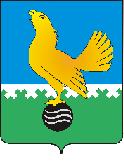 МУНИЦИПАЛЬНОЕ ОБРАЗОВАНИЕгородской округ Пыть-ЯхХанты-Мансийского автономного округа-ЮгрыАДМИНИСТРАЦИЯ ГОРОДАП О С Т А Н О В Л Е Н И ЕОт 10.12.2021									№ 559-паОб утверждении положения о порядке проведения торгов на право заключения договоров на установку и эксплуатацию рекламных конструкций на земельных участках, зданиях или ином недвижимом имуществе, находящихся в муниципальной собственности, либо на земельных участках, государственная собственность на которые не разграничена  В соответствии со статьей 19 Федерального закона от 13.03.2006 № 38-ФЗ «О рекламе», решением Думы города от 21.10.2010 №581 «Об установлении формы проведения торгов на право заключения договоров на установку и эксплуатацию рекламных конструкций», на основании Устава города Пыть-Яха:1. Утвердить:1.1. Положение о порядке проведения торгов на право заключения договоров на установку и эксплуатацию рекламных конструкций на земельных участках, зданиях или ином недвижимом имуществе, находящихся в муниципальной собственности, либо на земельных участках, государственная собственность на которые не разграничена (далее – Положение), согласно приложению № 1.1.2. Методику расчета начальной цены торгов на право заключения договора на установку и эксплуатацию рекламной конструкции, согласно приложению № 2.1.3. Форму договора на установку и эксплуатацию рекламной конструкции, согласно приложению №3.2. Определить управление архитектуры и градостроительства администрации города Пыть-Яха (И.А. Павлов), управление по муниципальному имуществу администрации города Пыть-Яха ответственными органами за реализацию Положения.3. Отделу по внутренней политике, связям с общественными организациями и СМИ управления по внутренней политике (О.В. Кулиш) опубликовать постановление в печатном средстве массовой информации «Официальный вестник».4. Отделу по обеспечению информационной безопасности                              (А.А. Мерзляков) разместить постановление на официальном сайте администрации города в сети Интернет.	5. Контроль за выполнением постановления возложить на первого заместителя главы города.И.о.главы города Пыть-Яха						 В.В.Стефогло Приложение № 1к постановлению администрациигорода Пыть-Яха									от 10.12.2021 № 559-паПоложение о порядке проведения торгов на право заключения договоров на установку и эксплуатацию рекламных конструкций на земельных участках, зданиях или ином недвижимом имуществе, находящихся в муниципальной собственности, либо на земельных участках, государственная собственность на которые не разграничена1. Общие положения1.1. Настоящее Положение регламентирует порядок организации и проведения торгов в виде конкурса для заключения договоров на установку и эксплуатацию рекламных конструкций на здании или ином недвижимом имуществе, находящемся в муниципальной собственности муниципального образования городской округ Пыть-Ях, в виде аукциона для заключения договоров на установку и эксплуатацию рекламных конструкций на земельных участках, находящихся в муниципальной собственности муниципального образования городской округ город Пыть-Ях, а также на земельных участках, государственная собственность на которые не разграничена (далее – торги).1.2 Настоящее Положение подлежит применению в случаях размещения рекламных конструкций на:1) необремененных правами третьих лиц объектах недвижимого имущества, составляющих муниципальную казну;2) необремененных правами третьих лиц земельных участках, находящихся в муниципальной собственности или находящихся в государственной собственности до разграничения государственной собственности на землю;3) муниципальных объектах недвижимого имущества, переданных                  в хозяйственное ведение муниципальных унитарных предприятий, оперативное управление муниципальных казенных предприятий, муниципальных учреждений;4) земельных участках, находящихся в муниципальной собственности, и земельных участках, государственная собственность на которые не разграничена, предоставленных в аренду муниципальным унитарным предприятиям, постоянное (бессрочное) пользование муниципальным казенным предприятиям, муниципальным учреждениям.1.3. Торги проводятся в целях:- развития конкуренции на рынке рекламных услуг;- создания равных условий и возможностей для получения мест размещения рекламных конструкций на территории города;- увеличения доходов бюджета города от размещения рекламных конструкций на объектах муниципальной собственности, а также на земельных участках, государственная собственность на которые не разграничена.1.4.Основными принципами организации и проведения торгов являются равные условия для всех претендентов, открытость, гласность и состязательность.1.5. Решение о проведении торгов принимает организатор торгов. 1.6. Предметом торгов является право на заключение договора на установку и эксплуатацию рекламной конструкции.2. Организатор торгов2.1. Организатором торгов на право заключения договоров на установку и эксплуатацию рекламных конструкций, размещаемых на объектах          недвижимого имущества, указанных в подпункте 1 пункта 1.2 настоящего Положения, выступает управление по муниципальному имуществу администрации города Пыть-Яха.Организаторами торгов на право заключения договоров на установку и эксплуатацию рекламных конструкций, размещаемых на земельных участках, указанных в подпункте 2 пункта 1.2 настоящего Положения, выступает управление архитектуры и градостроительства администрации города Пыть-Яха.Организаторами торгов на право заключения договоров на установку и эксплуатацию рекламных конструкций, размещаемых на земельных участках, указанных в подпунктах 3, 4 пункта 1.2 настоящего Положения, выступают соответствующие муниципальные унитарные предприятия, муниципальные казенные предприятия, муниципальные учреждения (далее - муниципальные организации).2.2. Организатор торгов разрабатывает и утверждает аукционную (конкурсную) документацию.Аукционная (конкурсная) документация включает в себя:- состав лотов, выставляемых на торги, представляющий собой перечень мест размещения рекламных конструкций с указанием их типов и видов, установка которых допускается схемой размещения рекламных конструкций на территории города Пыть-Яха, утвержденной постановлением администрации города;- начальную цену торгов в соответствии с методикой расчета (Приложение № 2 к настоящему постановлению);- «шаг» торгов в размере до 5 процентов начальной цены торгов;- сумму задатка в размере от 15 до 20 процентов начальной цены торгов, срок внесения задатка лицами, заявившими о своем намерении участвовать в торгах (далее - претенденты);- место, даты начала и окончания приема заявок на участие в торгах;- срок рассмотрения заявок на участие в торгах;- дату принятия решения о признании претендентов участниками торгов;- дату, время и место проведения торгов;- форму заявки на участие в торгах;- проект договора на установку и эксплуатацию рекламной конструкции;- порядок и срок отзыва заявок на участие в торгах.2.3. Организатор торгов:- организует подготовку и размещение извещений о проведении торгов (или об отказе в его проведении), об изменении условий торгов, об итогах проведенных торгов на официальном сайте Российской Федерации для размещения информации о проведении торгов (www.torgi.gov.ru) и на официальном сайте администрации города Пыть-Яха;- принимает от претендентов заявки на участие в торгах и прилагаемые к ним документы, ведет их учет в журнале регистрации заявок на участие в торгах на право заключения договора (далее - журнал регистрации заявок);- в порядке межведомственного информационного взаимодействия                 запрашивает выписку из Единого государственного реестра юридических лиц (для претендентов - юридических лиц) либо из Единого государственного          реестра индивидуальных предпринимателей (для претендентов - индивидуальных предпринимателей);- обеспечивает хранение зарегистрированных заявок на участие в аукционе и прилагаемых к ним документов, а также конфиденциальность содержащихся в них сведений;- осуществляет материально-техническое обеспечение работы комиссии по проведению торгов;- уведомляет претендентов о принятом комиссией по проведению торгов решении о допуске претендента к участию в торгах либо об отказе в допуске к участию в торгах не позднее дня, следующего за днем подписания комиссией по проведению торгов протокола признания претендентов участниками торгов;- для проведения торгов назначает аукциониста из числа своих работников;- осуществляет иные функции, возложенные на организатора торгов настоящим Положением.3. Извещение о проведении торгов3.1. Извещение о проведении торгов должно быть размещено               организатором торгов на официальном сайте Российской Федерации для размещения информации о проведении торгов (www.torgi.gov.ru) и на официальном сайте администрации города Пыть-Яха не менее чем за 30 календарных дней до дня проведения торгов.В случаях, когда организатором торгов является муниципальная         организация согласно абзацу третьему пункта 2.1 настоящего Положения, извещение о проведении торгов подлежит размещению на официальном сайте          Российской Федерации для размещения информации о проведении торгов (www.torgi.gov.ru) и на сайте соответствующей муниципальной организации.3.2. В извещении о проведении торгов должны содержаться сведения, входящие в состав аукционной (конкурсной) документации, а также:- порядок приема заявок на участие в торгах;- контактные телефоны и местонахождение организатора торгов;- размер, срок и порядок внесения задатка, реквизиты счета для его перечисления, а также указание на то, что извещение о проведении торгов является публичной офертой для заключения договора о задатке в соответствии           со статьей 437 Гражданского кодекса Российской Федерации, а подача претендентом заявки и перечисление задатка являются акцептом такой оферты, после чего договор о задатке считается заключенным в письменной форме;- критерии определения победителя торгов;- срок заключения договора на установку и эксплуатацию рекламной конструкции;- другая информация по решению организатора торгов.3.3. Организатор торгов несет ответственность за достоверность размещаемой информации.4. Подача заявок на участие в торгах4.1. Участником торгов может быть любое юридическое или физическое лицо, индивидуальный предприниматель, представившие организатору торгов в срок, указанный в извещении о проведении торгов, следующие документы:- заявку на участие в торгах (по форме, утвержденной организатором торгов);- копию документа, удостоверяющего личность (для физического лица);- в случае, если от имени претендента действует иное лицо, - доверенность на осуществление таких действий от имени претендента, заверенная в установленном действующим законодательством порядке;- документы или копии документов, подтверждающих внесение задатка             в размере и по реквизитам, установленным организатором торгов и указанным в извещении о проведении торгов.Претендент вправе по собственной инициативе представить запрашиваемые организатором торгов в порядке межведомственного информационного взаимодействия документы, указанные в абзаце четвертом пункта 2.3 настоящего Положения. 4.2. К заявке на участие в торгах прилагается подписанная претендентом опись (в двух экземплярах) представленных им документов, один экземпляр которой остается у претендента с отметкой работника организатора торгов о принятии документов.4.3. Заявка на участие в торгах регистрируется работником организатора торгов в журнале регистрации заявок с указанием даты и времени подачи заявки, а также номера, присвоенного ей в журнале регистрации заявок.        При принятии заявки на участие в торгах и прилагаемых к ней документов проверяется их комплектность.4.4. Один претендент имеет право подать только одну заявку на участие            в торгах в отношении одного лота.4.5. Заявки на участие в торгах принимаются организатором торгов в течение срока, указанного в извещении о проведении торгов. Заявки, полученные по истечении срока приема заявок, указанного в извещении о проведении торгов, организатором торгов не принимаются, о чем работником           организатора торгов ставится отметка на заявке претендента, при этом заявка и прилагаемые к ней документы возвращаются претенденту.5. Комиссия по проведению торгов5.1. Для проведения торгов в соответствии с настоящим Положением и выявления победителей создается постоянно действующая комиссия по проведению торгов на право заключения договоров на установку и эксплуатацию рекламных конструкций (далее - Комиссия).5.2. Персональный состав Комиссии в количестве не менее 5 человек утверждается распоряжением администрации города. В состав Комиссии могут включаться по согласованию представители общественности.5.3. Координирует работу Комиссии:5.3.1. В случае организации торгов на право заключения договоров на установку и эксплуатацию рекламных конструкций, размещаемых на объектах          недвижимого имущества, указанных в подпунктах 1, 3 пункта 1.2 настоящего Положения - управление по муниципальному имуществу администрации города Пыть-Яха.5.3.2. В случае организации торгов на право заключения договоров на установку и эксплуатацию рекламных конструкций, размещаемых на земельных участках, указанных в подпункте 2 пункта 1.2 настоящего Положения - управление архитектуры и градостроительства администрации города Пыть-Яха.5.3.3. В случае организации торгов на право заключения договоров на установку и эксплуатацию рекламных конструкций, размещаемых на земельных участках, указанных в подпункте 4 пункта 1.2 настоящего Положения - муниципальные организации.5.4. Председатель Комиссии организует работу Комиссии. В отсутствие председателя Комиссии его функции выполняет заместитель председателя            Комиссии. 5.5. Комиссия:- рассматривает представленные претендентами заявки на участие в торгах; по результатам рассмотрения заявок и прилагаемых к ним документов принимает решение и подписывает соответствующий протокол о признании претендентов участниками торгов либо об отказе в допуске к участию в торгах по основаниям, предусмотренным настоящим Положением; - составляет и подписывает протокол о признании торгов несостоявшимся в случае, предусмотренном подпунктом 5.7 статьи 19 Федерального           закона от 13.03.2006 №38-ФЗ «О рекламе» (при подаче одной заявки), а также          в случае, если на участие в торгах не было подано ни одной заявки;- определяет победителя торгов и подписывает протокол об итогах торгов;- представляет протокол о признании претендентов участниками торгов либо протокол о признании торгов несостоявшимся в день его подписания организатору торгов;- представляет протокол об итогах торгов организатору торгов в день его подписания для заключения договора с победителем торгов;- осуществляет иные функции, возложенные на Комиссию настоящим Положением.5.6. Заседания Комиссии проводятся по мере необходимости осуществления процедуры признания претендентов участниками торгов и проведения торгов.5.7. Комиссия вправе принимать решения, если на ее заседании присутствует не менее половины членов Комиссии. Комиссия принимает решения по вопросам, входящим в ее компетенцию, большинством голосов от числа присутствующих членов Комиссии. При равенстве голосов голос председателя Комиссии является решающим. В случае отсутствия по уважительной причине члена Комиссии его замещает работник, на которого возложено исполнение обязанностей отсутствующего члена Комиссии по основной работе.6. Порядок рассмотрения заявок на участие в торгах6.1. По окончании срока приема заявок на участие в торгах организатор торгов передает зарегистрированные заявки и прилагаемые к ним документы в Комиссию.6.2. Комиссия рассматривает заявки на участие в торгах на предмет    соответствия требованиям, установленным аукционной (конкурсной) документацией. 6.3. Претендент не допускается к участию в торгах в следующих случаях:- к заявке не приложены документы, представление которых требуется            в соответствии с настоящим Положением;- до даты принятия решения о признании претендентов участниками торгов на счет организатора торгов не поступил от претендента задаток, указанный в извещении о проведении торгов;- поданная заявка не соответствует установленной форме либо содержит недостоверные сведения.Сумма задатка претенденту, не допущенному к участию в торгах, возвращается в течение 5 рабочих дней со дня проведения торгов.6.4. По результатам рассмотрения заявок на участие в торгах Комиссией принимается решение о допуске к участию в торгах претендента и о признании претендента участником торгов или об отказе в допуске такого претендента к участию в торгах в порядке и по основаниям, предусмотренным настоящим Положением.6.5. Претендент приобретает статус участника торгов с момента принятия Комиссией решения о признании его участником торгов и допуске к участию в торгах.6.6. Протокол о признании претендентов участниками торгов составляется в одном экземпляре, подписывается всеми присутствующими на заседании членами Комиссии в день признания претендентов участниками торгов и в этот же день размещается на официальном сайте Российской Федерации для размещения информации о проведении торгов (www.torgi.gov.ru) и на официальном сайте администрации города Пыть-Яха. Если организатором торгов является муниципальная организация, протокол о признании претендентов участниками торгов размещается на официальном сайте Российской Федерации для размещения информации о проведении торгов (www.torgi.gov.ru) и на сайте соответствующей муниципальной организации.Претендентам направляются уведомления о принятых Комиссией решениях не позднее дня, следующего за днем подписания протокола о признании претендентов участниками торгов. В случае если по окончании срока подачи заявок на участие в торгах подана только одна заявка или не подано ни одной заявки, в указанный протокол вносится информация о признании торгов несостоявшимся. Договор на установку и эксплуатацию рекламной конструкции с лицом, которое являлось единственным участником торгов, допущенным к торгам, заключается по начальной цене торгов по соответствующему лоту.В случае если аукционной (конкурсной) документацией предусмотрено два и более лота, торги признаются несостоявшимися только в отношении того лота, решение об отказе в допуске к участию в котором принято относительно всех претендентов или решение о допуске к участию в котором принято относительно только одного претендента. 7. Порядок проведения торгов7.1. Торги проводятся не позднее 5 календарных дней с даты определения участников торгов, указанной в извещении о проведении торгов. 7.2. Аукционист непосредственно перед началом проведения торгов регистрирует явившихся на торги участников торгов (их представителей). В случае проведения торгов по нескольким лотам организатор торгов              перед началом каждого лота регистрирует явившихся на торги участников торгов (их представителей), подавших заявки в отношении такого лота. При регистрации участникам торгов (их представителям) выдаются пронумерованные карточки.7.3. Торги проводятся аукционистом в присутствии членов Комиссии и участников торгов (их представителей).7.4. Торги проводятся путем повышения начальной цены торгов на «шаг» торгов.7.5. Победителем торгов признается участник торгов, предложивший наиболее высокую цену. 7.6. Протокол об итогах торгов составляется в трех экземплярах, подписывается членами Комиссии. Один экземпляр протокола направляется организатором торгов в управление архитектуры и градостроительства администрации города Пыть-Яха, второй - хранится у организатора торгов, третий передается Победителю торгов не позднее следующего рабочего дня после дня проведения торгов.7.7. В течение 5 рабочих дней со дня проведения торгов участникам торгов, не ставшим победителями торгов, возвращаются внесенные               задатки.7.8. Победителю торгов задаток засчитывается в сумму оплаты по договору на установку и эксплуатацию рекламной конструкции.7.9. Задаток не подлежит возврату, если победитель торгов отказался от заключения договора на установку и эксплуатацию рекламной конструкции.7.10. Информация о результатах торгов, включающая:- наименование организатора торгов;- фамилию, имя, отчество (последнее - при наличии) либо наименование (для юридического лица) победителя торгов;- состав лотов, выставленных на торги; - начальную цену торгов и цену договора, предложенную победителем торгов по каждому из лотов,в течение 3 рабочих дней со дня подписания протокола об итогах торгов размещается на официальном сайте Российской Федерации для размещения информации о проведении торгов (www.torgi.gov.ru) и на официальном сайте администарции города Пыть-Яха.В случаях, когда организатором торгов является муниципальная организация, информация о результатах торгов размещается на официальном сайте Российской Федерации для размещения информации о проведении торгов (www.torgi.gov.ru) и на сайте соответствующей муниципальной организации.8. Заключение договора на установку и эксплуатацию рекламной конструкции8.1. Договор на установку и эксплуатацию рекламной конструкции               заключается организатором торгов с победителем торгов либо единственным участником торгов не ранее чем через 10 дней со дня размещения информации о результатах торгов на официальном сайте Российской Федерации для размещения информации о проведении торгов (www.torgi.gov.ru) и на официальном сайте администрации города Пыть-Яха либо на сайте муниципальной организации - организатора торгов.8.2. Рекламораспространитель, заключивший договор на установку и эксплуатацию рекламной конструкции по итогам торгов, в срок не позднее           10 календарных дней после заключения договора на установку и эксплуатацию рекламной конструкции должен обратиться в управление архитектуры и градостроительства администрации города Пыть-Яха для получения разрешения на установку и эксплуатацию рекламной конструкции в порядке, установленном федеральным законодательством в области размещения наружной рекламы, в соответствии с административным регламентом предоставления муниципальной услуги по выдаче разрешений на установку и эксплуатацию рекламных конструкций. 8.3. После заключения договора на установку и эксплуатацию рекламной конструкции и получения разрешения на установку и эксплуатацию рекламной конструкции в управлении архитектуры и градостроительства администрации города Пыть-Яха рекламораспространитель вправе приступить к монтажу объекта наружной рекламы. 9. Разрешение споров9.1. Лица, выразившие свое несогласие с решением или действиями              организатора торгов или Комиссии, вправе обжаловать их в судебном порядке в соответствии с законодательством Российской Федерации.9.2. Споры, связанные с признанием результатов торгов недействительными, а также с исполнением заключенных на торгах договоров,           рассматриваются в судебном порядке в соответствии с законодательством            Российской Федерации.Приложение № 2к постановлению администрациигорода Пыть-Яха									от 10.12.2021 № 559-паМетодика расчёта начальной цены предмета торгов
на право заключения договора на установку и эксплуатацию рекламной 
конструкции1. Размер платы1.1. Размер платы по договору на установку и эксплуатацию рекламных конструкций рассчитывается по формулеР = БС * Кп * Кос * Кст * S, где:Р - размер платы по договору за установку и эксплуатацию рекламных конструкций;БС - базовая ставка;Кп - коэффициент размещения;Кос - коэффициент объекта собственности;Кст - коэффициент внедрения сложных технологий;S - площадь информационного поля рекламной конструкции. Площадью рекламной конструкции считается площадь, на которой размещается реклама с учетом элементов текстового, графического материалов и художественного оформления.1.2. Базовая ставка - размер платы за 1 кв.м. площади информационного поля в месяц.Базовая ставка составляет 1000 рублей за 1 кв.м. площади информационного поля в месяц и применяется для расчета платы по договору на установку и эксплуатацию рекламной конструкции.В случае размещения социальной рекламы применяется базовая ставка 10 рублей за 1 кв.м. площади информационного поля в месяц при наличии соответствующего договора.1.3. Коэффициент поселений - корректировочный коэффициент, применяемый в зависимости от места установки и эксплуатации рекламной конструкции в границах городского округа Пыть-Ях1.4. Коэффициент объекта собственности1.5. Коэффициент внедрения сложных технологий - корректировочный коэффициент, применяемый при внедрении сложных технологий, другими словами, понижающий коэффициент, стимулирующий внедрение более сложных и современных рекламных конструкцийПри отсутствии сложных технологий значение коэффициента составляет 1.Приложение № 3к постановлению администрациигорода Пыть-Яха									от 10.12.2021 № 559-паФорма договора на установку и эксплуатацию рекламной конструкцииг. Пыть-Ях                               			                 «___» ________ 20__ года____________________________, в лице ____________________________________, действующего на основании ____________________________________________________________________, именуемая в дальнейшем «Администрация», с одной стороны, и _____________, именуемый в дальнейшем «Рекламораспространитель», в лице ______________, действующий на основании ___________________, с другой стороны, заключили настоящий договор о нижеследующем:1. Предмет договора1.1. В соответствии с условиями настоящего договора Администрация предоставляет Рекламораспространителю за плату право на установку и эксплуатацию рекламной конструкции в виде ____________________________________________________________________________________________________________________________,размещаемой на ___________________________________________________________________________________________________, в соответствии с проектом территориального размещения объекта наружной рекламы согласно приложению к настоящему договору, разрешительной и проектной документацией.1.2. Настоящий договор заключен по результатам (указать вид торгов) на право заключения договора на установку и эксплуатацию рекламной              конструкции, состоявшегося _____________________ по лоту №_____________ (протокол от ___________________) (заполняется при заключении договора).2. Цена договора и расчеты сторон2.1. Плата за установку и эксплуатацию рекламной конструкции                      по настоящему договору составляет ___________ (определяется по результатам торгов, заполняется при заключении договора), в том числе в год - _______ (заполняется при заключении договора), в месяц - __________ (заполняется при заключении договора) (без учета НДС). Ежемесячный платеж за текущий месяц перечисляется Рекламораспространителем в бюджет города Пыть-Яха по реквизитам, указанным в настоящем договоре, в срок до 5 числа текущего месяца, начиная с первого числа первого полного месяца после начала срока действия настоящего договора.Плата за установку и эксплуатацию рекламной конструкции за неполный месяц, в котором договор вступил в силу, определяется пропорционально            количеству календарных дней, в течение которых договор действовал, и перечисляется Рекламораспространителем в бюджет города Пыть-Яха в срок до 5 числа следующего (полного) месяца.Датой оплаты считается день фактического поступления платежа в бюджет города Пыть-Яха.Налог на добавленную стоимость (НДС) в размере ___________ (заполняется при заключении договора) в год (18%) Рекламораспространитель перечисляет в соответствующий бюджет самостоятельно, исполняя при этом обязанности налогового агента.2.2. При заключении настоящего договора Рекламораспространителем внесен Администрации обеспечительный платеж в размере платежей за установку и эксплуатацию рекламной конструкции за два месяца, что составляет ________ руб. (заполняется при заключении договора). Поступление обеспечительного платежа подтверждается выпиской из лицевого счета Администрации _______________________ за _____________.                                                                       (номер счета)                                       (дата)Обеспечительным платежом обеспечивается обязательство Рекламораспространителя по внесению платы в соответствии с условиями настоящего договора. Обеспечительный платеж засчитывается в счет исполнения обязательства Рекламораспространителя по внесению Администрации платы по настоящему договору за два последних месяца действия договора в случае наличия у Рекламораспространителя задолженности по договору на день истечения срока действия договора или досрочного его расторжения.По истечении срока действия договора или при его расторжении обеспечительный платеж по настоящему договору засчитывается в счет суммы платы за два последних месяца срока договора, оставшейся невыплаченной на момент прекращения договора. При отсутствии у Рекламораспространителя задолженности по оплате               по окончании срока договора обеспечительный платеж подлежит возврату               по заявлению Рекламораспространителя не позднее 15 дней со дня подачи такого заявления.При зачислении обеспечительного платежа в счет исполнения обязательства Рекламораспространителя по внесению платы Администрация письменно уведомляет об этом Рекламораспространителя с указанием необходимости уплаты НДС на соответствующую сумму платы. 2.3. Размер платы по настоящему договору определен по результатам торгов и в течение срока действия договора, указанного в пункте 10.1 настоящего договора, уменьшению не подлежит.Сумма платы, установленная по результатам торгов, подлежит изменению в одностороннем порядке по инициативе Администрации, но не чаще одного раза в год путем применения индекса потребительских цен, определенного Росстатом России в соответствии с утвержденным Приказом Росстата от 30.12.2014 № 734 (ред. от 28.04.2021) «Об утверждении Официальной статистической методологии организации статистического наблюдения за потребительскими ценами на товары и услуги и расчета индексов потребительских цен».3. Право РекламораспространителяРекламораспространитель имеет право использовать рекламное место                  в соответствии с целями и условиями его предоставления.4. Обязанности РекламораспространителяРекламораспространитель обязан:4.1. Своевременно и в полном объеме вносить Администрации оплату           в соответствии с пунктом 2.1 настоящего договора.4.2. В течение 10 календарных дней после заключения настоящего договора обратиться в управление архитектуры и градостроительства администрации города для получения разрешения на установку и эксплуатацию рекламной конструкции. 4.3. Перед установкой рекламной конструкции осуществить мероприятия по установлению на местности границ места размещения рекламной конструкции (вынос границ в натуре) с соблюдением координат, указанных в приложении к настоящему договору, специализированной организацией и предоставить соответствующий акт, подтверждающий вынос границ в натуре, в Администрацию.4.4. В течение одного года со дня выдачи управлением архитектуры              и градостроительства администрации города разрешения на установку                 и эксплуатацию рекламной конструкции установить рекламную конструкцию     и осуществлять ее эксплуатацию в соответствии с разрешением на установку         и эксплуатацию рекламной конструкции.4.5. Установить и эксплуатировать рекламную конструкцию только при наличии разрешения на установку и эксплуатацию рекламной конструкции. 4.6. Установить рекламную конструкцию, изготовленную с применением современных долговечных материалов, в соответствии с разрешительной               и проектной документацией, проектом территориального размещения объекта наружной рекламы, «ГОСТ Р 52044-2003. Государственный стандарт Российской Федерации. Наружная реклама на автомобильных дорогах и территориях городских и сельских поселений. Общие технические требования к средствам наружной рекламы. Правила размещения». 4.7. Восстановить нарушенное благоустройство территории в течение             2 дней после завершения работ по установке рекламной конструкции, удостоверенных актом обследования места проведения земляных работ по установке рекламной конструкции, а в случае повреждения зеленых насаждений в зимний период - восстановить их по наступлении весеннего-летнего периода (не позднее 15 июня).4.8. При производстве работ по размещению и обслуживанию рекламной конструкции не допускать повреждения (уничтожения) зеленых насаждений, находящихся в непосредственной близости к рекламной конструкции.4.9. За свой счет содержать рекламную конструкцию в надлежащем эстетическом и техническом состоянии: производить ремонт, обновление внешнего вида рекламной конструкции (благоустройство прилегающей территории, сезонный ремонт основания конструкции, окраска и ремонт конструктивных элементов, ремонт и восстановление рекламного поля), соблюдать правила безопасности. 4.10. Исполнять предписания Администрации, связанные с устранением нарушений обязательств по настоящему договору.4.11. Распространять наружную рекламу с соблюдением требований          Федерального закона от 13.03.2006 №38-ФЗ «О рекламе», других федеральных законов, правовых актов органов государственной власти и органов местного самоуправления города Пыть-Яха, регламентирующих рекламную деятельность.4.12. В случае передачи права собственности на рекламную конструкцию третьим лицам уведомить об этом Администрацию в течение 5 дней со дня            передачи права.Передача третьим лицам права на рекламную конструкцию является             основанием для замены стороны настоящего договора путем заключения           соглашения о передаче прав и обязанностей Рекламораспространителя по договору на установку и эксплуатацию рекламной конструкции.4.13. В течение 5 дней письменно известить Администрацию о перемене адреса, наименования Рекламораспространителя.4.14. По истечении срока действия договора или со дня его досрочного расторжения прекратить размещать рекламу на рекламной конструкции.              В течение 30 дней по истечении срока действия договора или со дня его            досрочного расторжения произвести за счет собственных средств демонтаж объекта наружной рекламы и устранить повреждения объектов муниципальной собственности, благоустройства города, связанные с демонтажем рекламной конструкции, составить акт о восстановлении объекта муниципальной                   собственности и благоустройства.4.15. Не допускать несанкционированного размещения отходов производства и потребления на территории размещения рекламной конструкции.4.16. Разместить под информационным полем рекламной конструкции маркировку с указанием номера конструкции, наименования владельца, номеров телефонов и номера выданного разрешения на установку и эксплуатацию рекламной конструкции. 4.17. Возместить администрации расходы, понесенные в связи с демонтажем, предусмотренным пунктом 5.2 настоящего договора, хранением и уничтожением (в необходимых случаях) рекламной конструкции.5. Права администрацииАдминистрация имеет право:5.1. Направлять Рекламораспространителю требование о приведении           рекламной конструкции в соответствие с установленными требованиями            «ГОСТ Р 52044-2003. Государственный стандарт Российской Федерации. Наружная реклама на автомобильных дорогах и территориях городских и сельских поселений. Общие технические требования к средствам наружной рекламы. Правила размещения», а в случае невыполнения требования -               о демонтаже рекламной конструкции. 5.2. Отказаться от договора при нарушении Рекламораспространителем условий пункта 4.12 настоящего договора либо демонтировать рекламную конструкцию при невыполнении Рекламораспространителем условий пункта 4.14 настоящего договора.6. Обязанности АдминистрацииАдминистрация обязана осуществлять контроль за установкой и эксплуатацией рекламной конструкции.7. Ответственность сторон7.1. За неисполнение или ненадлежащее исполнение условий настоящего договора стороны несут ответственность в соответствии с действующим законодательством и настоящим договором.7.2. В случае невнесения предусмотренной пунктом 2.1 настоящего договора платы в установленный срок полностью или частично Рекламораспространитель уплачивает Администрации пеню в размере 1/300 ставки рефинансирования Банка России от просроченной суммы за каждый день просрочки платежа.7.3. В случае нарушения Рекламораспространителем обязательств, предусмотренных пунктами 4.1-4.5, 4.7, 4.9-4.11 настоящего договора, а также в случае аннулирования разрешения на установку и эксплуатацию рекламной конструкции Администрация направляет Рекламораспространителю письменное предупреждение. В указанных случаях при непринятии Рекламораспространителем мер в течение 14 дней после получения письменного предупреждения Администрация вправе в одностороннем порядке отказаться от исполнения договора. 7.4. В случае установки рекламной конструкции вне границ места размещения рекламной конструкции, указанных в приложении к настоящему договору, Рекламораспространитель уплачивает Администрации штраф в размере годовой платы за установку и эксплуатацию рекламной конструкции, установленной пунктом 2.1 настоящего договора.Оплата штрафа, установленного настоящим пунктом, не освобождает             Рекламораспространителя от устранения допущенных им нарушений.7.5. Односторонний отказ от исполнения договора в связи с нарушением Рекламораспространителем условий пункта 2.1 настоящего договора может быть произведен Администрацией при неоплате Рекламораспространителем платы по договору за два месяца суммарно или подряд.7.6. При отказе Администрации от исполнения договора в одностороннем порядке договор считается расторгнутым со дня получения Рекламораспространителем соответствующего уведомления.7.7. При досрочном расторжении договора по инициативе Рекламораспространителя, за исключением случая, предусмотренного пунктом 10.2 настоящего договора, Рекламораспространитель уплачивает Администрации штраф в размере годовой платы за установку и эксплуатацию рекламной конструкции, установленной пунктом 2.1 настоящего договора.8. Рассмотрение споровВсе споры и разногласия, возникающие при исполнении настоящего            договора, разрешаются путем переговоров, а при недостижении согласия -                в судебном порядке. Срок рассмотрения претензий - 10 календарных дней.9. Форс-мажорПри наступлении обстоятельств, вследствие которых любая из сторон            не в состоянии полностью или частично исполнять обязательства по настоящему договору (форс-мажор: стихийные бедствия, введение чрезвычайного положения, ведение военных действий, забастовки, пожары, революции), стороны не несут ответственности в случае своевременного (не позднее 3 дней) извещения об этом другой стороны.Несвоевременное уведомление о наступлении форс-мажорных обстоятельств лишает сторону права ссылаться на них. Наступление и срок действия форс-мажорных обстоятельств должны быть подтверждены справками соответствующих государственных органов.10. Срок действия договора, прочие условия10.1. Срок действия настоящего договора определяется с ______________по ______________, а в части оплаты - до полного исполнения сторонами своих обязательств.10.2. В случае возникновения необходимости проведения строительных работ в месте размещения рекламной конструкции, при условии, что рекламная конструкция не может находиться в данном месте, Администрация обязана предупредить Рекламораспространителя о необходимости демонтажа рекламной конструкции и приостановлении действия договора не позднее 10 дней до начала работ. При этом действие договора приостанавливается на весь           период строительных работ.В случае если строительные работы длятся более 30 дней, Рекламораспространитель имеет право отказаться от договора. 10.3. По окончании срока действия договора обязательства сторон по договору прекращаются.10.4. Изменения и дополнения к настоящему договору оформляются                дополнительными соглашениями и являются неотъемлемой частью настоящего договора.10.5. Настоящий договор составлен на ______ листах в двух экземплярах, имеющих равную юридическую силу (по одному для каждой из сторон).10.6. Приложение: проект территориального размещения объекта наружной рекламы.11. Адреса и реквизиты сторон№ п/пМесто размещенияКтр1Зона жилой, общественно-деловой застройки2,122Зона производственной и коммунально-складской застройки1,73Рекреационная зона1,30Тип наружной рекламыЗначение коэффициентаОтдельно стоящие рекламные установки, в том числе выносные, размещаемые на земельных участках1,5Рекламные конструкции, размещаемые на поверхности стен зданий, баннер – растяжки1,5Рекламные конструкции, размещаемые на стенах ограждений1Отдельно стоящие рекламные конструкции малого формата, монтируемые на конструктивных элементах скамеек, для рекламы на остановкахобщественного транспорта, рядом с торговыми центрами, а так же вдоль пешеходных зон (скамейки с рекламным и модулями, остановочный комплекс со встроенной рекламной площадью, строительных площадок (строительные сетки), а также ограждениях иных подобных мест0,7Вид технологий, применяемыхпри установке рекламных конструкцийЗначение коэффициентаГазосветная и неоновая реклама,электронное табло, динамические конструкции0,8«Администрация»«Рекламораспространитель»